О признании утратившими силу 
отдельных решений представительных 
органов местного самоуправления 
в части уставов муниципальных 
образований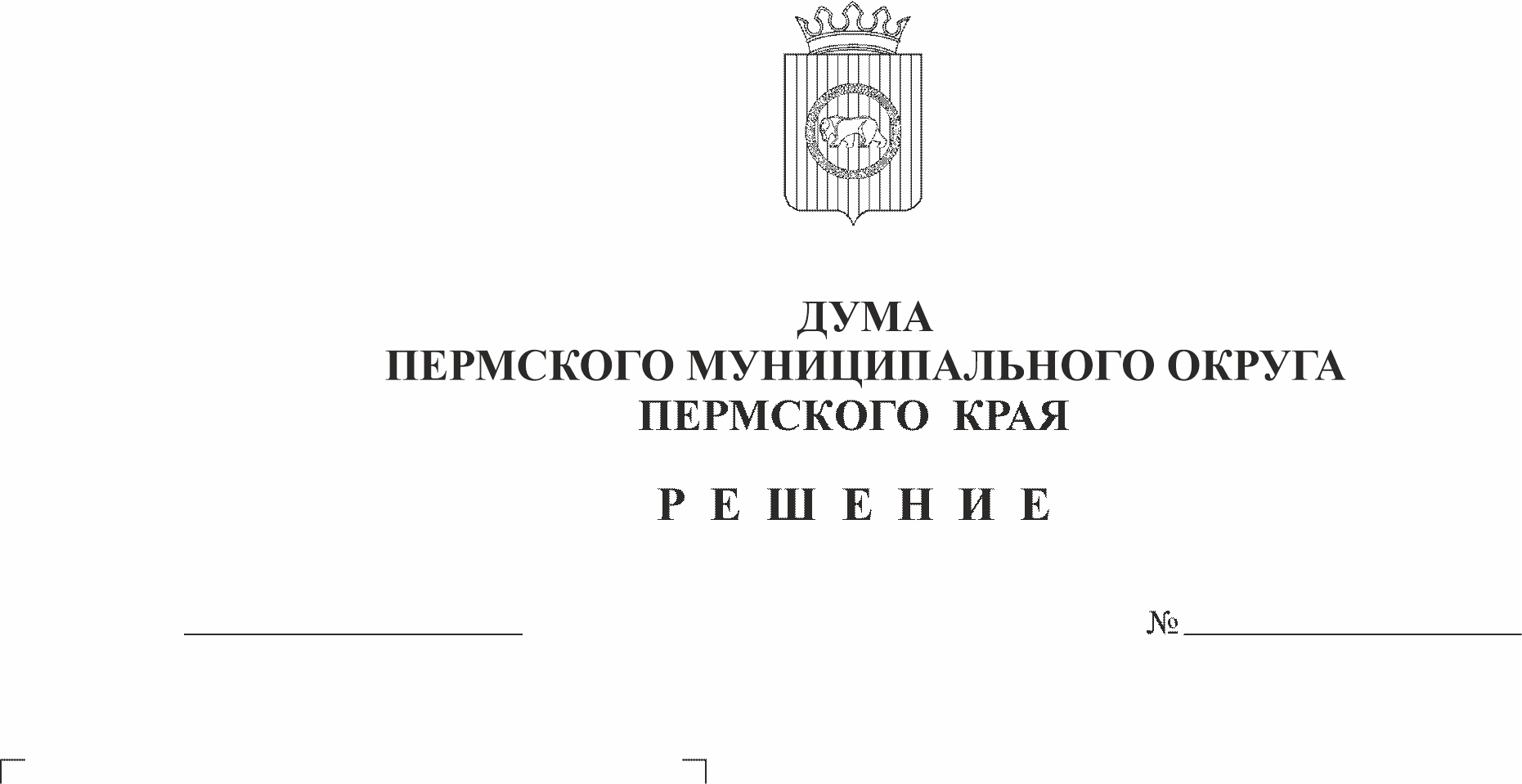 В соответствии со статьей 44 Федерального закона от 06 октября 2003 г. № 131-ФЗ «Об общих принципах организации местного самоуправления в Российской Федерации», статьей 8 Закона Пермского края от 29 апреля 2022 г. № 75-ПК «Об образовании нового муниципального образования Пермский муниципальный округ Пермского края», Уставом Пермского муниципального округа Пермского края, Дума Пермского муниципального округа Пермского края РЕШАЕТ:1. Признать утратившими силу решения Земского Собрания Пермского муниципального района и Советов депутатов Бершетского сельского поселения, Гамовского сельского поселения, Двуреченского сельского поселения, Заболотского сельского поселения, Кондратовского сельского поселения, Кукуштанского сельского поселения, Култаевского сельского поселения, Лобановского сельского поселения, Пальниковского сельского поселения, Платошинского сельского поселения, Савинского сельского поселения, Сылвенского сельского поселения, Усть-Качкинского сельского поселения, Фроловского сельского поселения, Хохловского сельского поселения, Юговского сельского поселения, Юго-Камского сельского поселения Пермского муниципального района в части уставов муниципальных образований согласно приложению к настоящему решению.2. Опубликовать (обнародовать) настоящее решение в бюллетене муниципального образования «Пермский муниципальный округ» и разместить на официальном сайте Пермского муниципального округа в информационно-телекоммуникационной сети Интернет (www.permraion.ru). 3. Настоящее решение вступает в силу с  01 января 2023 года.  4. Контроль за исполнением настоящего решения возложить на председателя Думы Пермского муниципального округа.Председатель ДумыПермского муниципального округаПермского края                                                                                       Д.В. ГордиенкоГлава муниципального округа -глава администрации Пермскогомуниципального округаПермского края                                                                                            В.Ю. ЦветовПриложение к решению Думы Пермского муниципального округаПермского краяот 22.12.2022 № 78ПЕРЕЧЕНЬрешений Земского Собрания Пермского муниципального района и Советов депутатов Бершетского сельского поселения, Гамовского сельского поселения, Двуреченского сельского поселения, Заболотского сельского поселения, Кондратовского сельского поселения, Кукуштанского сельского поселения, Култаевского сельского поселения, Лобановского сельского поселения, Пальниковского сельского поселения, Платошинского сельского поселения, Савинского сельского поселения, Сылвенского сельского поселения, Усть-Качкинского сельского поселения, Фроловского сельского поселения, Хохловского сельского поселения, Юговского сельского поселения, Юго-Камского сельского поселения Пермского муниципального района в части уставов муниципальных образований, подлежащих признанию утратившими силу
1.	Решения Земского Собрания Пермского муниципального района:1.1.	от 30.06.2005 № 180 «О принятии Устава муниципального образования «Пермский муниципальный район»;1.2.	от 27.09.2006 № 396 «О внесении изменений и дополнений в Устав муниципального образования «Пермский муниципальный район»;1.3.	от 19.06.2007 № 532 «О внесении изменений и дополнений в решение Земского Собрания «О принятии Устава муниципального образования «Пермский муниципальный район» от 30.06.2005 № 180»;1.4.	от 28.02.2008 № 631 «О внесении изменений в решение Земского Собрания «О принятии Устава муниципального образования «Пермский муниципальный район» от 30.06.2005 № 180»;1.5.	от 22.10.2008 № 715 «О внесении изменений в решение Земского Собрания от 30.06.2005 № 180 «О принятии Устава муниципального образования «Пермский муниципальный район»;1.6.	от 22.04.2009 № 787 «О внесении изменений в решение Земского Собрания от 30.06.2005 № 180 «О принятии Устава муниципального образования «Пермский муниципальный район»;1.7.	от 21.08.2009 № 813 «О внесении изменений в решение Земского Собрания от 30.06.2005 № 180 «О принятии Устава муниципального образования «Пермский муниципальный район» (в редакции от 22.04.2009 № 787)»;1.8.	от 25.03.2010 № 53 «О внесении изменений в Устав муниципального образования «Пермский муниципальный район», утвержденный решением Земского Собрания от 30.06.2005 № 180»;1.9.	от 27.01.2011 № 142 «О внесении изменений в Устав Пермского муниципального района, утвержденный решением Земского Собрания от 30.06.2005 № 180»;1.10.	от 23.11.2011 № 216 «О внесении изменений в Устав муниципального образования «Пермский муниципальный район», утвержденный решением Земского Собрания от 30.06.2005 № 180»;1.11.	от 28.04.2012 № 256 «О внесении изменений в Устав муниципального образования «Пермский муниципальный район», утвержденный решением Земского Собрания от 30.06.2005 № 180»;1.12.	от 25.04.2013 № 341 «О внесении изменений в Устав муниципального образования «Пермский муниципальный район», утвержденный решением Земского Собрания от 30.06.2005 № 180»;1.13.	от 30.10.2013 № 389 «О внесении изменений в Устав муниципального образования «Пермский муниципальный район», утвержденный решением Земского Собрания от 30.06.2005 № 180»;1.14.	от 25.06.2014 № 468 «О внесении изменений в Устав муниципального образования «Пермский муниципальный район», утвержденный решением Земского Собрания от 30.06.2005 № 180»;1.15.	от 26.02.2015 № 45 «О внесении изменений в Устав муниципального образования «Пермский муниципальный район», утвержденный решением Земского Собрания от 30.06.2005 № 180»;1.16.	от 28.05.2015 № 74 «О внесении изменений в Устав муниципального образования «Пермский муниципальный район», утвержденный решением Земского Собрания от 30.06.2005 № 180»;1.17.	от 30.05.2017 № 228 «О внесении изменений в Устав муниципального образования «Пермский муниципальный район», утвержденный решением Земского Собрания от 30.06.2005 № 180»;1.18.	от 29.03.2018 № 298 «О внесении изменений в Устав муниципального образования «Пермский муниципальный район», принятый решением Земского Собрания от 30.06.2005 № 180»;1.19.	от 28.03.2019 № 374 «О внесении изменений в Устав муниципального образования «Пермский муниципальный район», принятый решением Земского Собрания от 30.06.2005 № 180»;1.20.	от 26.08.2021 № 158 «О внесении изменений в Устав муниципального образования «Пермский муниципальный район», принятый решением Земского Собрания от 30.06.2005 № 180»;1.21.	от 28.10.2021 № 184 «О внесении изменений в Устав муниципального образования «Пермский муниципальный район», принятый решением Земского Собрания от 30.06.2005 № 180».2.	Решения Совета депутатов Бершетского сельского поселения:2.1.	от 12.01.2017 № 2 «О принятии Устава Бершетского сельского поселения в новой редакции»;2.2.	от 15.01.2018 № 2 «О внесении изменений и дополнений в Устав Бершетского сельского поселения, утвержденный решением Совета депутатов Бершетского сельского поселения от 12.01.2017 № 2»;2.3.	от 19.08.2020 № 32 «О внесении изменений и дополнений в Устав Бершетского сельского поселения, утвержденный решением Совета депутатов Бершетского сельского поселения от 12.01.2017 № 2»;2.4.	от 11.08.2021 № 31 «О внесении изменений и дополнений в Устав Бершетского сельского поселения, утвержденный решением Совета депутатов Бершетского сельского поселения от 12.01.2017 № 2».3.	Решения Совета депутатов Гамовского сельского поселения:3.1.	от 08.12.2005 № 23 «О принятии Устава  Гамовского сельского поселения»;3.2.	от 18.05.2006 № 56 «О внесении изменений и дополнений в Устав  Гамовского сельского поселения»;3.3.	от 20.02.2007 № 115 «О внесении изменений и дополнений в Устав  Гамовского сельского поселения»;3.4.	от 28.08.2007 № 155 «О внесении изменений и дополнений в Устав  Гамовского сельского поселения»;3.5.	от 27.03.2008 № 201 «О внесении изменений и дополнений в решение Совета депутатов от 08.12.2005 № 23 «О принятии Устава  Гамовского сельского поселения»;3.6.	от 19.05.2008 № 221 «О внесении изменений и дополнений в решение Совета депутатов от 08.12.2005 № 23 «О принятии Устава  Гамовского сельского поселения»;3.7.	от 22.12.2008 № 21 «О внесении изменений и дополнений в решение Совета депутатов от 08.12.2005 № 23 «О принятии Устава  Гамовского сельского поселения»;3.8.	от 04.03.2009 № 49 «О внесении изменений и дополнений в решение Совета депутатов от 08.12.2005 № 23 «О принятии Устава  Гамовского сельского поселения»;3.9.	от 18.06.2010 № 141 «О внесении изменений в Устав Гамовского сельского поселения»;3.10.	от 28.06.2012 № 265 «О внесении изменений в Устав Гамовского сельского поселения, утвержденный решением Совета Депутатов от 08.12.2005 № 23, путем принятия его в новой редакции»;3.11.	от 23.05.2013 № 347 «О внесении изменений в Устав Гамовского сельского поселения, утвержденный решением Совета Депутатов от 08.12.2005 № 23»;3.12.	от 27.08.2014 № 58 «О внесении изменений в Устав Гамовского сельского поселения, утвержденный решением Совета Депутатов от 08.12.2005 № 23»;3.13.	от 27.03.2015 № 110 «О внесении изменений в Устав Гамовского сельского поселения, утвержденный решением Совета Депутатов от 08.12.2005 № 23»;3.14.	от 26.05.2015 № 124 «О внесении изменений в Устав Гамовского сельского поселения, утвержденный решением Совета Депутатов от 08.12.2005 № 23»;3.15.	от 14.07.2017 № 263 «О внесении изменений в Устав Гамовского сельского поселения, утвержденный решением Совета Депутатов от 08.12.2005 № 23»;3.16.	от 24.12.2018 № 26 «О внесении изменений в Устав Гамовского сельского поселения, утвержденный решением Совета Депутатов от 08.12.2005 № 23».4.	Решения Совета депутатов Двуреченского сельского поселения:4.1.	от 10.06.2015 № 103 «Об утверждении Устава муниципального образования «Двуреченское сельское поселение»;4.2.	от 05.03.2018 № 214 «О внесении изменений и дополнений в Устав муниципального образования «Двуреченское сельское поселение»;4.3.	от 29.12.2019 № 85 «О внесении изменений и дополнений в Устав муниципального образования «Двуреченское сельское поселение»;4.4.	от 24.02.2022 № 199 «О внесении изменений и дополнений в Устав муниципального образования «Двуреченское сельское поселение,  утвержденный решением Совета депутатов Двуреченского сельского поселения от 10.06.2015 № 103».5.	Решения Совета депутатов Заболотского сельского поселения:5.1.	от 31.05.2017 № 281 «О принятии Устава Заболотского сельского поселения Пермского муниципального района Пермского края»;5.2.	от 25.07.2018 № 348 «О внесении изменений и дополнений в Устав Заболотского сельского поселения Пермского муниципального района Пермского края»;5.3.	от 12.12.2018 № 36 «О внесении изменений и дополнений в Устав Заболотского сельского поселения Пермского муниципального района Пермского края».6.	Решения Совета депутатов Кондратовского сельского поселения:6.1.	от 31.08.2016 № 222 «Об Уставе муниципального образования Кондратовское сельское поселение»;6.2.	от 28.03.2018 № 349 «О внесении изменений и дополнений в Устав муниципального образования Кондратовское сельское поселение»;6.3.	от 30.01.2019 № 39 «О внесении изменений и дополнений в Устав муниципального образования Кондратовское сельское поселение»;6.4.	от 29.05.2018 № 68 «О внесении изменений в Устав муниципального образования Кондратовское сельское поселение»;6.5.	от 30.12.2019 № 140 «О внесении изменений и дополнений в Устав муниципального образования Кондратовское сельское поселение»;6.6.	от 31.03.2021 № 218 «О внесении изменений и дополнений в Устав муниципального образования «Кондратовское сельское поселение».7.	Решения Совета депутатов Кукуштанского сельского поселения:7.1.	от 17.06.2016 № 616 «Об утверждении Устава муниципального образования «Кукуштанское сельское поселение»;7.2.	от 05.07.2018  № 744 «О внесении изменений и дополнений в Устав муниципального образования «Кукуштанское сельское поселение»;7.3.	от 24.06.2019 № 814 «О внесении изменений в Устав муниципального образования «Кукуштанское сельское поселение», утвержденного решением Совета депутатов  от 17.06.2016 № 616»;7.4.	от 18.05.2020 № 29 «О внесении изменений и дополнений  в Устав муниципального образования «Кукуштанское сельское поселение»;7.5.	от 24.05.2021 № 26 «О внесении изменений и дополнений  в Устав муниципального образования «Кукуштанское сельское поселение».8.	Решения Совета депутатов Култаевского сельского поселения:8.1.	от 25.05.2015 № 122 «О принятии Устава Култаевского сельского поселения»;8.2.	от 10.03.2017 № 267 «О внесении изменений в Устав Култаевского сельского поселения, утвержденный решением Совета  депутатов от 25.05.2015 № 122 (второе чтение)»;8.3.	от 14.11.2017 № 316 «О внесении изменений в Устав Култаевского сельского поселения, утвержденный решением Совета  депутатов от 25.05.2015 № 122 (второе чтение)»;8.4.	от 04.09.2018 № 375 «О внесении изменений в Устав Култаевского сельского поселения, утвержденный решением Совета  депутатов от 25.05.2015 № 122 (второе чтение)»;8.5.	от 28.05.2020 № 136 «О внесении изменений в Устав Култаевского сельского поселения, утвержденный решением Совета  депутатов от 25.05.2015 № 122».9.	Решения Совета депутатов Лобановского сельского поселения:9.1.	от 26.05.2015 № 42 «О принятии Устава муниципального образования «Лобановское сельское поселение»;9.2.	от 24.11.2015 № 94 «О внесении изменений в Устав муниципального образования «Лобановское сельское поселение», утвержденный решением Совета депутатов  от 26.05.2015 № 42»;9.3.	от 26.06.2017 № 30 «О внесении изменений в Устав муниципального образования «Лобановское сельское поселение», утвержденный решением Совета депутатов  от 26.05.2015 № 42 (второе чтение)»;9.4.	от 04.07.2018 № 29 «О внесении изменений в Устав муниципального образования «Лобановское сельское поселение», утвержденный решением Совета депутатов  от 26.05.2015 № 42 (второе чтение)»;9.5.	от 25.12.2018 № 30 «О внесении изменений в Устав муниципального образования «Лобановское сельское поселение», утвержденный решением Совета депутатов  от 26.05.2015 № 42 (второе чтение)»;9.6.	от 18.06.2019 № 63 «О внесении изменений в Устав муниципального образования «Лобановское сельское поселение», утвержденный решением Совета депутатов  от 26.05.2015 № 42»;9.7.	от 25.08.2020 № 36 «О внесении изменений в Устав муниципального образования «Лобановское сельское поселение», утвержденный решением Совета депутатов  от 26.05.2015 № 42».10.	Решения Совета депутатов Пальниковского сельского поселения:10.1.	от 05.12.2005 № 21 «О принятии Устава Пальниковского сельского поселения»;10.2.	от 20.05.2008 № 24 «О внесении изменений и дополнений в решение Совета депутатов «О принятии Устава муниципального образования  «Пальниковское сельское поселение» от 15.12.2005 г. № 21 (второе чтение)»; 10.3.	от 26.06.2012 № 27 «О внесении изменений в Устав Пальниковского сельского поселения, утвержденный решением Совета депутатов от 15.12.2005 № 21, путем принятия его в новой редакции»;10.4.	от 26.04.2013 № 19 «О внесении изменений в Устав Пальниковского  сельского поселения, утвержденный решением Совета депутатов Пальниковского  сельского поселения от 26.06.2012 № 27 «О внесении изменений в Устав Пальниковского сельского поселения, утвержденный решением Совета депутатов от 15.12.2005 № 21, путем принятия его в новой редакции»;10.5.	от 25.05.2015 № 15 «О внесении изменений и дополнений в Устав муниципального образований «Пальниковское  сельское поселение»;10.6.	от 27.11.2017 № 46 «О внесении изменений в Устав Пальниковского  сельского поселения, утвержденный решением Совета депутатов от 15.12.2005 № 21, в новой редакции»;10.7.	от 30.10.2019 № 27 «О внесении изменений в Устав Пальниковского  сельского поселения, утвержденный решением Совета депутатов от 15.12.2005 № 21»;10.8.	от 19.11.2021 № 37 «О внесении изменений в Устав Пальниковского  сельского поселения, утвержденный решением Совета депутатов Пальниковского  сельского поселения от 15.12.2005 № 21, в новой редакции».11.	Решения Совета депутатов Платошинского сельского поселения:11.1.	от 09.12.2005 № 27 «О принятии Устава  муниципального образования «Платошинское сельское поселение»;11.2.	от 22.05.2006 № 57 «О внесении изменений в Устав Платошинского сельского поселения»; 11.3.	от 27.11.2006 № 82 «О внесении изменений и дополнений в Устав Платошинского сельского поселения»; 11.4.	от 27.03.2007 № 121«О внесении изменений и дополнений в Устав Платошинского сельского поселения»; 11.5.	от 22.08.2007 № 146 «О внесении изменений и дополнений в Устав Платошинского сельского поселения»; 11.6.	от 24.04.2008 № 209 «О внесении изменений и дополнений в решение Совета депутатов Платошинского сельского поселения от 09.12.2005 № 27 «О принятии Устава муниципального образования «Платошинское сельское поселение»; 11.7.	от 23.01.2009 № 39 «О внесении изменений и дополнений в решение Совета депутатов от 09.12.2005 № 27 «О принятии Устава муниципального образования «Платошинское сельское поселение»; 11.8.	от 29.05.2009 № 74 «О внесении изменений и дополнений в решение Совета депутатов от 09.12.2005 № 27 «О принятии Устава муниципального образования «Платошинское сельское поселение»; 11.9.	от 29.10.2009 № 96 «О внесении изменений в решение Совета депутатов от 09.12.2005 № 27 «О принятии Устава муниципального образования «Платошинское сельское поселение»; 11.10.	 от 02.08.2010 № 161 «О внесении изменений в решение Совета депутатов от 09.12.2005 № 27 «О принятии Устава муниципального образования «Платошинское сельское поселение»; 11.11.	 от 22.03.2011 № 208 «О внесении изменений и дополнений в решение Совета депутатов от 09.12.2005 № 27 «О принятии Устава муниципального образования «Платошинское сельское поселение»; 11.12.	  от 30.09.2011 № 226 «О внесении изменений в Устав Платошинского сельского поселения, утвержденный решением Совета депутатов от 09.12.2005 № 27»; 11.13.	 от 27.06.2012 № 268 «О внесении изменений в Устав Платошинского сельского поселения, утвержденный решением Совета депутатов от 09.12.2005 № 27, путем принятия его в новой редакции»; 11.14.	  от 16.05.2013 № 335 «О внесении изменений в Устав Платошинского сельского поселения, утвержденный решением Совета депутатов от 09.12.2005 № 27, в новой редакции»; 11.15.	  от 20.08.2014 № 73 «О внесении изменений в Устав Платошинского сельского поселения, утвержденный решением Совета депутатов от 09.12.2005 № 27, в новой редакции»;11.16.	  от 21.05.2015 № 120 «О внесении изменений в Устав Платошинского сельского поселения, утвержденный решением Совета депутатов от 09.12.2005 № 27, в новой редакции»;11.17.	  от 24.11.2016 № 204 «О внесении изменений в Устав Платошинского сельского поселения, утвержденный решением Совета депутатов от 09.12.2005 № 27, в новой редакции»;11.18.	  от 22.06.2017 № 245 «О внесении изменений в Устав Платошинского сельского поселения, утвержденный решением Совета депутатов Платошинского сельского поселения от 09.12.2005 № 27, в новой редакции»;11.19.	  от 20.06.2018 № 290 «О внесении изменений в Устав Платошинского сельского поселения, утвержденный решением Совета депутатов от 09.12.2005 № 27, в новой редакции»;11.20.	  от 14.08.2019 № 54 «О внесении изменений в Устав Платошинского сельского поселения, утвержденный решением Совета депутатов от 09.12.2005 № 27, в новой редакции»;11.21.	 от 05.08.2020 № 114 «О внесении изменений в Устав Платошинского сельского поселения, утвержденный решением Совета депутатов Платошинского сельского поселения от 09.12.2005 № 27, в новой редакции»;11.22.	 от 22.09.2021 № 175 «О внесении изменений в Устав Платошинского сельского поселения, утвержденный решением Совета депутатов Платошинского сельского поселения от 09.12.2005 № 27, в новой редакции».12.	Решения Совета депутатов Савинского сельского поселения:12.1.	от 01.11.2013 № 43 «О принятии Устава муниципального образования «Савинское сельское поселение»;12.2.	от 27.05.2015 № 190 «О внесении изменений в Устав муниципального образования «Савинское сельское поселение»;12.3.	от 05.09.2016 № 299 «О внесении изменений в Устав муниципального образования «Савинское сельское поселение»;12.4.	от 26.12.2017 № 399 «О внесении изменений в Устав муниципального образования «Савинское сельское поселение»;12.5.	от 27.06.2018 № 429 «О внесении изменений в Устав муниципального образования «Савинское сельское поселение».13.	Решения Совета депутатов Сылвенского сельского поселения:13.1.	от 14.12.2010 № 41 «Об утверждении Устава Сылвенского сельского поселения»;13.2.	от 26.06.2012 № 39 «О внесении изменений в Устав Сылвенского сельского поселения, утвержденный решением Совета депутатов 14.12.2010 № 41, путем принятия его в новой редакции»; 13.3.	от 21.05.2013 № 48 «О внесении изменений и дополнений в Устав Сылвенского сельского поселения утвержденный решением Совета депутатов 14.12.2010 № 41 (в редакции решения 26.06.2012 № 39);13.4.	от 03.02.2015 № 2 «О внесении изменений и дополнений в Устав Сылвенского сельского поселения утвержденный решением Совета депутатов 14.12.2010 № 41 (в редакции решения 26.06.2012 № 39, от 21.05.2012 № 48);13.5.	от 15.05.2015 № 24 «О внесении изменений и дополнений в Устав Сылвенского сельского поселения утвержденный решением Совета депутатов 14.12.2010 № 41 (в редакции решения 26.06.2012 № 39, от 21.05.2012 № 48, от 03.02.2015 № 2);13.6.	от 02.08.2016 № 50 «О внесении изменений и дополнений в Устав Сылвенского сельского поселения утвержденный решением Совета депутатов 14.12.2010 № 41 (в редакции решения 26.06.2012 № 39, от 21.05.2012 № 48, от 03.02.2015 № 2, от 15.05.2015 № 24); 13.7.	от 19.06.2017 № 45 «О внесении изменений и дополнений в Устав Сылвенского сельского поселения утвержденный решением Совета депутатов 14.12.2010 № 41 (в редакции решения 26.06.2012 № 39, от 21.05.2012 № 48, от 03.02.2015 № 2, от 15.05.2015 № 24, от 02.08.2016 № 50);13.8.	от 29.08.2018 № 50 «О внесении изменений и дополнений в Устав Сылвенского сельского поселения утвержденный решением Совета депутатов 14.12.2010 № 41 (в редакции решения 26.06.2012 № 39, от 21.05.2012 № 48, от 03.02.2015 № 2, от 15.05.2015 № 24, от 02.08.2016 № 50, от 19.06.2017 № 45);13.9.	от 28.05.2019 № 33 «О внесении изменений и дополнений в Устав Сылвенского сельского поселения утвержденный решением Совета депутатов 14.12.2010 № 41 (в редакции решения 26.06.2012 № 39, от 21.05.2012 № 48, от 03.02.2015 № 2, от 15.05.2015 № 24, от 02.08.2016 № 50, от 19.06.2017 № 45, 29.08.2018 № 50);13.10.	 от 27.03.2020 № 26 «О внесении изменений и дополнений в Устав Сылвенского сельского поселения утвержденный решением Совета депутатов 14.12.2010 № 41 (в редакции решения 26.06.2012 № 39, от 21.05.2012 № 48, от 03.02.2015 № 2, от 15.05.2015 № 24, от 02.08.2016 № 50, от 19.06.2017 № 45, 29.08.2018 № 50, от 29.08.2019 № 33);13.11.	 от 07.12.2021 № 94 «О внесении изменений и дополнений в Устав Сылвенского сельского поселения утвержденный решением Совета депутатов 14.12.2010 № 41 (в редакции решения 26.06.2012 № 39, от 21.05.2012 № 48, от 03.02.2015 № 2, от 15.05.2015 № 24, от 02.08.2016 № 50, от 19.06.2017 № 45, 29.08.2018 № 50, от 29.08.2019 №33, от 27.03.2020 № 26).14.	Решения Совета депутатов Усть-Качкинского сельского поселения:14.1.	от 02.06.2015 № 131 «О принятии Устава Усть-Качкинского сельского поселения в новой редакции (2 чтение)»;14.2.	от 27.04.2017 № 242 «О внесении изменений в Устав Усть-Качкинского сельского поселения утвержденный решением Совета депутатов  от 02.06.2015 № 131 (2 чтение)»;14.3.	от 09.08.2018 № 332 «О внесении изменений в Устав Усть-Качкинского сельского поселения утвержденный решением Совета депутатов  от 02.06.2015 № 131 (2 чтение)».15.	Решения Совета депутатов Фроловского сельского поселения:15.1.	от 22.09.2015 № 135 «О принятии Устава муниципального образования «Фроловское сельское поселение»;15.2.	от 06.12.2017 № 249 «О внесении изменений в Устав муниципального образования «Фроловское сельское поселение», утвержденный решением Совета депутатов от 22.09.2015 № 135 (второе чтение)»;15.3.	от 31.01.2019 № 49 «О внесении изменений в Устав муниципального образования «Фроловское сельское поселение», утвержденный решением Совета депутатов от 22.09.2015 № 135 (второе чтение)»;15.4.	от 30.07.2020 № 133 «О внесении изменений в Устав муниципального образования «Фроловское сельское поселение», утвержденный решением Совета депутатов от 22.09.2015 № 135 (второе чтение)»;15.5.	от 13.12.2021 № 227 «О внесении изменений в Устав муниципального образования «Фроловское сельское поселение», утвержденный решением Совета депутатов от 22.09.2015 № 135 (второе чтение)».16.	Решения Совета депутатов Хохловского сельского поселения:16.1.	от 27.04.2017 № 167 «Об утверждении Устава муниципального образования «Хохловское сельское поселение»;16.2.	от 30.08.2019 № 51 «О внесении изменений и дополнений в Устав муниципального образования «Хохловское сельское поселение»;16.3.	от 10.12.2020 № 121 «О внесении изменений и дополнений в Устав муниципального образования «Хохловское сельское поселение»;16.4.	от 05.05.2022 № 195 «О внесении изменений и дополнений в Устав муниципального образования «Хохловское сельское поселение».17.	Решения Совета депутатов Юговского сельского поселения:17.1.	от 26.05.2015 № 95 «Об утверждении Устава муниципального                                                                                              образования «Юговское сельское поселение»;17.2.	от 08.06.2017 № 216 «О внесении изменений и дополнений в Устав Юговского сельского поселения, утвержденный решением Совета депутатов от 26.05.2015 № 95»;17.3.	от 25.03.2019 № 50 «О внесении изменения и дополнения в Устав муниципального образования Юговское сельское поселение».18.	Решения Совета депутатов Юго-Камского сельского поселения:18.1.	от 02.12.2008 № 19 «О принятии Устава Юго-Камского сельского поселения»;18.2.	от 27.05.2011 № 161 «О внесении изменений в Устав Юго-Камского сельского поселения»;18.3.	от 27.06.2012 № 229 «О внесении изменений в Устав Юго-Камского сельского поселения, утвержденный решением Совета депутатов от 02.12.2008 № 19, путем принятия его в новой редакции»;18.4.	от 30.05.2013 № 287 «О внесении изменений в Устав муниципального образования «Юго-Камское сельское поселение», утвержденный решением Совета депутатов от 02.12.2008 № 19 (второе чтение)»;18.5.	от 22.01.2015 № 95 «О внесении изменений в Устав муниципального образования «Юго-Камское сельское поселение», утвержденный решением Совета депутатов от 02.12.2008 № 19 (в редакции решения Совета депутатов от 30.05.2013 № 287)»;18.6.	от 08.06.2015 № 134 «О внесении изменений в Устав муниципального образования «Юго-Камское сельское поселение», утвержденный решением Совета депутатов от 02.12.2008 № 19 (в редакции решения Совета депутатов от 22.01.2015 № 95)»;18.7.	от 30.07.2015 № 140 «О внесении изменений в Устав муниципального образования «Юго-Камское сельское поселение», утвержденный решением Совета депутатов от 02.12.2008 № 19 (в редакции решения Совета депутатов от 08.06.2015 № 134)»;18.8.	от 04.08.2016 № 195 «О внесении изменений в Устав муниципального образования «Юго-Камское сельское поселение», утвержденный решением Совета депутатов от 02.12.2008 № 19 (в редакции решения Совета депутатов от 30.07.2015 № 140)»;18.9.	от 31.01.2017 № 221 «О внесении изменений в Устав муниципального образования «Юго-Камское сельское поселение», утвержденный решением Совета депутатов от 02.12.2008 № 19 (в редакции решения Совета депутатов от 04.08.2016 № 195)»;18.10.	 от 25.05.2017 № 242 «О внесении изменений в Устав муниципального образования «Юго-Камское сельское поселение», утвержденный решением Совета депутатов от 02.12.2008 № 19 (в редакции решения Совета депутатов от 31.01.2017 № 221)»;18.11.	 от 04.12.2017 № 283 «О внесении изменений в Устав муниципального образования «Юго-Камское сельское поселение», утвержденный решением Совета депутатов от 02.12.2008 № 19 (в редакции решения Совета депутатов от 25.05.2017 № 242)»;18.12.	 от 06.06.2018 № 313 «О внесении изменений в Устав муниципального образования «Юго-Камское сельское поселение», утвержденный решением Совета депутатов от 02.12.2008 № 19 (в редакции решения Совета депутатов от 04.12.2017 № 283)».